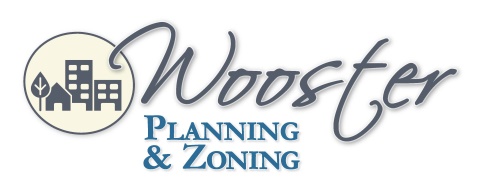 City of Wooster Planning CommissionMeeting AgendaJanuary 7, 2021 6:30 p.m.-This meeting will be held by videoconference- To attend this meeting go to https://www.woosteroh.com/ and select Planning Commission Meeting in the Events sectionRoll CallApproval of the December 3, 2020 Meeting  MinutesApplicationsPC-21-01	Matthew Long requesting Conditional Use approval for a self-storage facility at 1788 Eagle Pass in an I-1 (Office/Limited Industrial) zoning district.This application will include a Public Hearing PC-21-02	Matthew Long requesting an approval recommendation from the Planning Commission to City Council for a Zoning Map Amendment to assign a zoning of R-2 (Single-Family Residential) to 903 West Highland Avenue upon annexation into the City of Wooster.This application will include a Public HearingPC-21-03	Thomas Winkhart requesting an approval recommendation from the Planning Commission to City Council for a Zoning Map Amendment to change the zoning of 4677 Melrose Drive with parcel numbers 71-00250.000 and 71-00251.000 from R-1 (Suburban Single-Family Residential) to R-3 (Attached Residential).  This application will include a Public HearingAdjournment